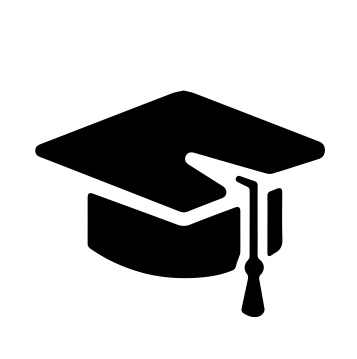 Всероссийский информационно – образовательный портал «Магистр»Веб – адрес сайта: https://magistr-r.ru/СМИ Серия ЭЛ № ФС 77 – 75609(РОСКОМНАДЗОР, г. Москва)МОП СФО Сетевое издание «Магистр»ИНН 4205277233 ОГРН 1134205025349Председатель оргкомитета: Ирина Фёдоровна К.ТЛФ. 8-923-606-29-50Е -mail: metodmagistr@mail.ruГлавный редактор: Александр Сергеевич В.Е-mail: magistr-centr@magistr-r.ruПриказ №001 от 05.05.2022г.О назначении участников конкурса «Декоративно-прикладное творчество»Уважаемые участники, если по каким – либо причинам вы не получили электронные свидетельства в установленный срок (4 дня с момента регистрации), просьба обратиться для выяснения обстоятельств по электронной почте: metodmagistr@mail.ru№Учреждение, адресУчастникРезультат1ГКПОУСПО «КЧГККиИ им.А.А. Даурова», г. ЧеркесскБудишева Дина Юрьевна, Иванова СофьяI степень (победитель)2ГКПОУСПО «КЧГККиИ им.А.А. Даурова», г. ЧеркесскБудишева Дина Юрьевна, Кравцова МеланьяI степень (победитель)3ГКПОУСПО «КЧГККиИ им.А.А. Даурова», г. ЧеркесскБудишева Дина Юрьевна, Медведская МеланьяI степень (победитель)